OBJETO DO REQUERIMENTOOBS: Além do requerimento é obrigatório anexar os comprovantes e/ou documentos que sustentem o pedido de requerimento. Este formulário deve ser entregue ou enviado a Secretaria Acadêmica do CPF, setor de pós-graduação, posgraduacao.cpf@ufsb.edu.brESCLARECIMENTOSAssinatura da (o) orientadora (o): ____________________________________________________________________________ ASSINATURA E CARIMBO DO RESPONSÁVEL PELO RECEBIMENTO DO REQUERIMENTO:ASSINATURA E CARIMBO DO RESPONSÁVEL PELO RECEBIMENTO DO REQUERIMENTO: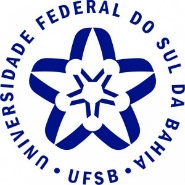 UNIVERSIDADE FEDERAL DO SUL DA BAHIACAMPUS PAULO FREIREUNIVERSIDADE FEDERAL DO SUL DA BAHIACAMPUS PAULO FREIREREQUERIMENTO GERALPÓS-GRADUAÇÃONúmero do Processo (reservado à secretaria)REQUERIMENTO GERALPÓS-GRADUAÇÃO23746._______ / _______-_______Nome do RequerenteNome do RequerenteNome do RequerenteNome do RequerenteNome do RequerenteNome do RequerenteNome do RequerenteN.º de Matrícula (para estudante da UFSB)N.º de Matrícula (para estudante da UFSB)Documento de Identificação (Para público externo)Documento de Identificação (Para público externo)Documento de Identificação (Para público externo)Documento de Identificação (Para público externo)Tipo do documento (RG, CPF, outro)EndereçoEndereçoEndereçoEndereçoEndereçoEndereçoEndereçoCidadeTelefoneTelefoneE-mailE-mailE-mailCEP-CursoCursoCursoCursoDataAssinatura do requerenteAssinatura do requerente___/___/___COMPONENTES CURRICULARES[   ] Cancelamento de Componente Curricular        (Especificar no campo esclarecimentos)[   ] Revisão de Notas[   ] Aproveitamento de atividade / Componente Curricular[   ] Inscrição em componente / Atividade obrigatóriaCURSO[   ] Cancelamento de Matrícula[   ] Suspensão Temporária de MatrículaEm caso de Suspensão Temporária de Matrícula ou Cancelamento de Matrícula, anexar “Nada Consta” assinado pelos Setores de Patrimônio, Biblioteca e Assistência Estudantil.CONCLUSÃO DE CURSO[   ] Certificado de Conclusão[   ] DiplomaCOMPONENTES CURRICULARES[   ] Cancelamento de Componente Curricular        (Especificar no campo esclarecimentos)[   ] Revisão de Notas[   ] Aproveitamento de atividade / Componente Curricular[   ] Inscrição em componente / Atividade obrigatóriaCURSO[   ] Cancelamento de Matrícula[   ] Suspensão Temporária de MatrículaEm caso de Suspensão Temporária de Matrícula ou Cancelamento de Matrícula, anexar “Nada Consta” assinado pelos Setores de Patrimônio, Biblioteca e Assistência Estudantil.DIVERSOS[   ] Solicitação de Ementas/Planos de Ensino-Aprendizagem[   ] Atividade domiciliar (Anexar documentação comprobatória)[   ] Validação de proficiência em língua estrangeira [   ] Atividades Complementares[   ] Relatório de Estágio de Docência[   ] Prorrogação de qualificação[   ] Prorrogação de defesa de dissertaçãoOutros (especificar):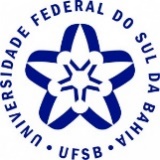 UNIVERSIDADE FEDERAL DO SUL DA BAHIACAMPUS PAULO FREIREUNIVERSIDADE FEDERAL DO SUL DA BAHIACAMPUS PAULO FREIRECOMPROVANTE DEPROTOCOLO DE REQUERIMENTONúmero do Processo (reservado à secretaria)COMPROVANTE DEPROTOCOLO DE REQUERIMENTO23746._______ / _______-_______Nome do RequerenteN.º de Matrícula (para estudante da UFSB)N.º de Matrícula (para estudante da UFSB)N.º de Matrícula (para estudante da UFSB)N.º de Matrícula (para estudante da UFSB)N.º de Matrícula (para estudante da UFSB)N.º de Matrícula (para estudante da UFSB)N.º de Matrícula (para estudante da UFSB)N.º de Matrícula (para estudante da UFSB)N.º de Matrícula (para estudante da UFSB)N.º de Matrícula (para estudante da UFSB)N.º de Matrícula (para estudante da UFSB)Objeto do RequerimentoObjeto do RequerimentoObjeto do RequerimentoObjeto do RequerimentoObjeto do RequerimentoDataDataDataDataDataDataData___/___/______/___/______/___/______/___/______/___/______/___/______/___/___